Уважаемый Юрий Юрьевич!Направляем Вам информацию о реализации муниципальной программы муниципального образования «Город Астрахань» «Безопасность» за 2019 год, в части мероприятий, реализуемых управлением.Информируем, что мероприятия, реализуемые управлением в рамках исполнения муниципальной программы муниципального образования «Город Астрахань» «Безопасность», не предусматривают финансирования.Приложение: на 7 л. в 1 экз.Начальник управления	Л.Н. МорозоваДекина О.П.24-10-86 Пояснительная записка об исполнении мероприятий, предусмотренных подпрограммой «Профилактикаправонарушений, коррупции, экстремизма и терроризма» муниципальнойпрограммымуниципальногообразования «ГородАстрахань» «Безопасность», реализуемых в рамках компетенции управления за 2019 год.По исполнению пункта 72 Перечня программных мероприятий информируем, что в отчётный период количество мероприятий антикоррупционной направленности составило 20.К ним отнесены 5 семинаров, организованных и проведённые управлением муниципальной службы и кадров администрации муниципального образования «Город Астрахань», 11 заседаний комиссии по соблюдению требований к служебному поведению муниципальных служащих администрации муниципального образования «Город Астрахань» и её структурных подразделений и урегулированию конфликта интересов, участие в работе «круглого стола» на базе Международного юридического института, а также Астраханского государственного университета, по вопросам противодействия коррупции,  и 2 заседания комиссии по противодействию коррупции в администрации муниципального образования «Город Астрахань».По исполнению пункта 73 Перечня программных мероприятий сообщаем, что организовано и проведено 11 заседаний комиссии по соблюдению требований к служебному поведению муниципальных служащих администрации муниципального образования «Город Астрахань» и её структурных подразделений и урегулированию конфликта интересов, на которых рассмотрено 42 вопроса.Информация о планируемых и состоявшихся заседаниях комиссии и рассматриваемых вопросах размещена на официальном сайте администрации муниципального образования «Город Астрахань» в информационно-телекоммуникационной сети «Интернет» в подразделе «Комиссия по соблюдению требований к служебному поведению муниципальных служащих и урегулированию конфликта интересов» раздела «Противодействие коррупции».В целях реализации пункта 74 Перечня программных мероприятий, индикаторов (показателей) и результатов муниципальной программы муниципального образования «Город Астрахань» «Безопасность» для повышения правовой грамотности муниципальных служащих и формирования негативного отношения к коррупционным проявлениям, управлением в соответствии с графиками, утверждаемыми главой администрации муниципального образования «Город Астрахань» проводилась работа по обучению и информированию служащих о проводимой антикоррупционной политике, требованиях законодательства в сфере противодействия коррупции.В соответствии с графиком, проведены 5 обучающих семинаров по теме: «О заполнении справок о доходах, расходах, об имуществе и обязательствах имущественного характера с использованием специального программного обеспечения «Справки БК», «Противодействие коррупции 
как одна из основных составляющих кадровой стратегии 
в администрации  муниципального образования «Город Астрахань». В семинарах приняли участие 110 работников администрации муниципального образования «Город Астрахань».Информация о новеллах антикоррупционного законодательства РФ, принятых администрацией муниципального образования «Город Астрахань» в 2018 году и в первом полугодии 2019 года, доведена до сведения муниципальных служащих структурных подразделений администрации муниципального образования «Город Астрахань» информационным письмом.В соответствии с пунктом 75 Перечня программных мероприятий, индикаторов (показателей) и результатов муниципальной программы муниципального образования «Город Астрахань» «Безопасность» на постоянной основе сотрудниками отдела профилактики коррупционных правонарушений осуществлялся антикоррупционный мониторинг и анализ публикаций печатных и электронных СМИ с использованием медиа-отчётов, подготовленных управлением информационной политики администрации муниципального образования «Город Астрахань», а также самостоятельного изучения материалов, публикуемых в информационно-телекоммуникационной сети «Интернет».Факты коррупционных проявлений в результате анализа информации не выявлены.За 2019 год на рассмотрение в управление поступили 11 обращений граждан, в которых сообщалось о возможных коррупционных правонарушениях (пункт 76 Перечня программных мероприятий).10 обращений поступили в письменном виде, а 1 посредством электронной почты. Все обращения были своевременно рассмотрены. Факты указанные в обращениях не нашли своего подтверждения.Принято участие в рассмотрении 37 представлений органов прокуратуры с целью подготовки информации по вопросам наличия либо отсутствия правовых оснований для привлечения должностных лиц органов местного самоуправления муниципального образования «Город Астрахань» к дисциплинарной ответственности.В целях реализации мероприятий, предусмотренных пунктом 77 Перечня программных мероприятий, индикаторов (показателей) и результатов муниципальной программы муниципального образования «Город Астрахань» «Безопасность» проводилась работа по приему справок о доходах, расходах, об имуществе и обязательствах имущественного характера за 2018 год муниципальных служащих, а также их супругов и несовершеннолетних детей. Сотрудниками отдела профилактики коррупционных правонарушений управления муниципальной службы и кадров администрации муниципального образования «Город Астрахань» проведён анализ справок о доходах, расходах, об имуществе и обязательствах имущественного характера представленных 56 муниципальными служащими.Также, сотрудниками отдела профилактики коррупционных правонарушений управления муниципальной службы и кадров администрации муниципального образования «Город Астрахань» проводился анализ справок о доходах, расходах, об имуществе и обязательствах имущественного характера представленных 35 гражданами, претендующими на замещение должностей муниципальной службы в администрации муниципального образования «Город Астрахань».В рамках исполнения пункта 78 Перечня программных мероприятий, индикаторов (показателей) и результатов муниципальной программы муниципального образования «Город Астрахань» «Безопасность» были рассмотрены:- 1 представление прокуратуры города Астрахани «Об устранении нарушений законодательства о противодействии коррупции, муниципальной службе», поступившее в декабре 2018 года, в котором содержалась информация о выявленных фактах представления 4 муниципальными служащими администрации муниципального образования «Город Астрахань» не полных (недостоверных) сведений о доходах, расходах, об имуществе и обязательствах имущественного характера за 2017 год;- 1 представление прокуратуры Ленинского района города Астрахани «Об устранении нарушений законодательства о противодействии коррупции», в котором содержалась информация о выявленных фактах представления 2 муниципальными служащими не полных (недостоверных) сведений о доходах, расходах, об имуществе и обязательствах имущественного характера за 2018 год. Во исполнение пункта 79 Перечня программных мероприятий за 2019 год проведено 2 заседания Комиссии по противодействию коррупции администрации муниципального образования «Город Астрахань», на которых рассмотрено 9 вопросов.Во исполнение пункта 80 Перечня программных мероприятий распоряжением администрации муниципального образования «Город Астрахань» от 28.02.2017 № 197-р организована работа «телефона доверия» - канал связи с гражданами и организациями, созданный для получения дополнительной информации в целях совершенствования деятельности Администрации по вопросам профилактики коррупционных правонарушений, оперативного реагирования на возможные коррупционные проявления в деятельности муниципальных служащих и работников Администрации, независимо от замещаемой ими должности, а также для обеспечения защиты прав и законных интересов граждан.На главной странице официального сайта администрации муниципального образования «Город Астрахань» размещён баннер с информацией о номере «телефона доверия», по которому граждане и юридические лица могут сообщить о фактах коррупционных проявлений.За 2019 год по «телефону доверия» поступили 3 обращения, которые не содержали информации о коррупционных правонарушениях.Отчет о достижении значений целевых показателей (индикаторов)за 2019 год муниципальной программы муниципального образования «Город Астрахань» «Безопасность»Начальник управлениямуниципальной службыи кадров администрациимуниципального образования«Город Астрахань»                                          Морозова Л.Н._____________________________________         _____________________________       (должность руководителя)                 (подпись и ФИО руководителя)Шулепа А.П. 24-10-86(ФИО ответственного исполнителя, телефон)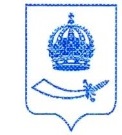 АДМИНИСТРАЦИЯ МУНИЦИПАЛЬНОГО ОБРАЗОВАНИЯ«ГОРОД АСТРАХАНЬ»УПРАВЛЕНИЕ МУНИЦИПАЛЬНОЙ СЛУЖБЫ И КАДРОВЧернышевского ул., д. 6, Астрахань, 414000Тел. (8512) 24-07-77; факс (8512)  24-06-24; E-mail:audit_kadrov@mail.ru№ п/пЦели, задачи, наименования программных мероприятийНаименование показателя (индикатора)Ед. измеренияЗначения показателей (индикаторов)Значения показателей (индикаторов)Значения показателей (индикаторов)Обоснование отклонений фактического значения целевого показателя от запланированного№ п/пЦели, задачи, наименования программных мероприятийНаименование показателя (индикатора)Ед. измеренияпланируемое значение в 2019фактическое значениеуровень достижения показателя, % (гр. 6 / гр. 5 x 100%)Обоснование отклонений фактического значения целевого показателя от запланированного12345678Муниципальная программа. «Безопасность».Подпрограмма «Профилактика правонарушений, коррупции, экстремизма и терроризма»Показатель 1...72Цель 3. Профилактика коррупционных правонарушений в деятельности муниципального образования «Город Астрахань».Показатель 1. Количество проведённых мероприятий антикоррупционной направленности.Ед.202010073Задача 3.1. Взаимодействие со структурами власти, организациями, гражданами в сфере противодействия коррупцииПоказатель 1. Количество проведённых встреч, совещаний, круглых столовЕд.31136674Мероприятие 3.1.1. Проведение в структурных подразделениях администрации муниципального образования разъяснительной работы с освещением судебной и следственной практики (семинары, круглые столы, рабочие встречи)Показатель 1. Количество служащих муниципалитета, принявших участие в семинарах, круглых столах, рабочих встречах.Чел.4015639075Мероприятие 3.1.2. Осуществление антикоррупционного мониторинга и анализа публикаций печатных и электронных СМИ на предмет выявления проблем коррупционной направленности в муниципальном образовании, с принятием мер по их устранению.Показатель 1.Количество составленных медиа-отчётовШт.25225210076Мероприятие 3.1.3. Анализ обращения граждан и организаций с заявлениями и жалобами на коррупционные проявления в деятельности работников органов местного самоуправления муниципального образования. Принятие мер в соответствии с действующим законодательством.Показатель 1. Количество проверенных обращений, жалоб на коррупционные проявления.%10010010077Мероприятие 3.1.4. Осуществление проверок достоверности декларирования муниципальными служащими сведений о доходах, имуществе и обязательствах имущественного характера при наличии правовых оснований.Показатель 1. Количество проанализированных справок о доходах, имуществе и обязательствах имущественного характера.Шт.359126078Мероприятие 3.1.5. Изучение представлений, протестов, частных определений, иной информации прокуратуры, судов о причинах и условиях, способствующих совершению коррупционных правонарушений. Принятие мер в соответствии с действующим законодательством.Показатель 1. Количество рассмотренных поступивших протестов, представлений, частных определений и иной информации.%10010010079Мероприятие 3.1.6. Организация работы комиссии по противодействию коррупции.Показатель 1. Количество проведённых заседаний комиссии по координации работы по противодействию коррупции МО «Город Астрахань»Шт.2210080Мероприятие 3.1.7. Организация работы «телефона доверия» по вопросам противодействия коррупции в органах местного самоуправленияПоказатель 1. Реализация проверок по поступившим обращениям на «Телефон доверия» по вопросам противодействия коррупции в органах местного самоуправления.%100100100